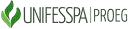 UNIVERSIDADE FEDERAL DO SUL E SUDESTE DO PARÁPRÓ-REITORIA DE ENSINO DE GRADUAÇÃO -PROEGDIRETORIA DE PLANEJAMENTO E PROGRAMAS EDUCACIONAIS - DPPEDDIVISÃO DE PROJETOS EDUCACIONAIS - DIPEANEXO III – AUTODECLARAÇÃO ÉTNICO-RACIAL JUSTIFICADAEu,		, Matrícula Nº	inscrito na seleção para o Programa de ________________________________________(   ), Edital n./ano: ____________ da Unifesspa na condição de candidato COTISTA ÉTNICO-RACIAL, declaro que:( ) Sou negro(a) de cor preta; ( ) Sou negro(a) de cor parda.Justificativa para concorrer na condição de COTISTA ÉTNICO-RACIAL:  	______Declaro ser verdadeira a informação prestada no momento de minha inscrição. As informações prestadas são de minha inteira responsabilidade. Declaro estar ciente de que a constatação de inverdade ou de fraude nesta declaração, apurada em qualquer momento, inclusive posteriormente ao ingresso e atuação no projeto, em procedimento que me assegure o contraditório e a ampla defesa, ensejará o desligamento do projeto, sem prejuízo das sanções penais eventualmente cabíveis.Local e data:	,	de	de 2024.